* – podpis nie jest wymagany, jeżeli koordynator robót poinformował osobę wydającą zezwolenie o konieczności wydania/przedłużenia zezwolenia na pracę w inny pisemny sposób (e-mailem itp.). Linia cięcia ....................................................................... Linia cięcia.......................................................................................... Linia cięcia* – podpis nie jest wymagany, jeżeli koordynator robót poinformował osobę wydającą zezwolenie o konieczności wydania/przedłużenia zezwolenia na pracę w inny pisemny sposób (e-mailem itp.). 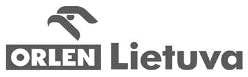 ZEZWOLENIE NA PRACE REMONTOWEZEZWOLENIE NA PRACE REMONTOWEZEZWOLENIE NA PRACE REMONTOWEZEZWOLENIE NA PRACE REMONTOWEZEZWOLENIE NA PRACE REMONTOWEZEZWOLENIE NA PRACE REMONTOWENr rej. zezwolenia ___________Data rejestracji ___________Nr rej. zezwolenia ___________Data rejestracji ___________Nazwa wydziału __________________________ Miejsce _____________________________________ Wykonawca prac ________________ Nazwa prac _____________________________________________________________________________________ Użyć analizatora gazów:  Tak  Nie Nazwa wydziału __________________________ Miejsce _____________________________________ Wykonawca prac ________________ Nazwa prac _____________________________________________________________________________________ Użyć analizatora gazów:  Tak  Nie Nazwa wydziału __________________________ Miejsce _____________________________________ Wykonawca prac ________________ Nazwa prac _____________________________________________________________________________________ Użyć analizatora gazów:  Tak  Nie Nazwa wydziału __________________________ Miejsce _____________________________________ Wykonawca prac ________________ Nazwa prac _____________________________________________________________________________________ Użyć analizatora gazów:  Tak  Nie Nazwa wydziału __________________________ Miejsce _____________________________________ Wykonawca prac ________________ Nazwa prac _____________________________________________________________________________________ Użyć analizatora gazów:  Tak  Nie Nazwa wydziału __________________________ Miejsce _____________________________________ Wykonawca prac ________________ Nazwa prac _____________________________________________________________________________________ Użyć analizatora gazów:  Tak  Nie Nazwa wydziału __________________________ Miejsce _____________________________________ Wykonawca prac ________________ Nazwa prac _____________________________________________________________________________________ Użyć analizatora gazów:  Tak  Nie Nazwa wydziału __________________________ Miejsce _____________________________________ Wykonawca prac ________________ Nazwa prac _____________________________________________________________________________________ Użyć analizatora gazów:  Tak  Nie Nazwa wydziału __________________________ Miejsce _____________________________________ Wykonawca prac ________________ Nazwa prac _____________________________________________________________________________________ Użyć analizatora gazów:  Tak  Nie Nazwa wydziału __________________________ Miejsce _____________________________________ Wykonawca prac ________________ Nazwa prac _____________________________________________________________________________________ Użyć analizatora gazów:  Tak  Nie Kierownik robót_______________________           (imię, nazwisko, nr telefonu komórkowego)Kierownik robót_______________________           (imię, nazwisko, nr telefonu komórkowego)Kierownik robót_______________________           (imię, nazwisko, nr telefonu komórkowego)Kierownik robót_______________________           (imię, nazwisko, nr telefonu komórkowego)Kierownik robót_______________________           (imię, nazwisko, nr telefonu komórkowego)Koordynator robót ______________________________                (imię, nazwisko i podpis*, nr telefonu komórkowego)Koordynator robót ______________________________                (imię, nazwisko i podpis*, nr telefonu komórkowego)Koordynator robót ______________________________                (imię, nazwisko i podpis*, nr telefonu komórkowego)Koordynator robót ______________________________                (imię, nazwisko i podpis*, nr telefonu komórkowego)Koordynator robót ______________________________                (imię, nazwisko i podpis*, nr telefonu komórkowego)Zezwolenie jest ważneZezwolenie jest ważneZezwolenie jest ważneLiczba osób wykonują-cych praceKierownik robót (podpis)Kierownik robót (podpis)Osoba wydająca pozwolenie ((imię nazwisko i podpis)Prace zakończone, miejsce pracy uporządkowanePrace zakończone, miejsce pracy uporządkowanePrace zakończone, miejsce pracy uporządkowaneDataCzas (od do godz.)Czas (od do godz.)Liczba osób wykonują-cych praceKierownik robót (podpis)Kierownik robót (podpis)Osoba wydająca pozwolenie ((imię nazwisko i podpis)Kierownik robót (podpis)Kierownik robót (podpis)Osoba, która przeprowadziła kontrolę miejsca pracy ((imię nazwisko i podpis)ZEZWOLENIE NA PRACE REMONTOWEZEZWOLENIE NA PRACE REMONTOWEZEZWOLENIE NA PRACE REMONTOWEZEZWOLENIE NA PRACE REMONTOWEZEZWOLENIE NA PRACE REMONTOWEZEZWOLENIE NA PRACE REMONTOWENr rej. zezwolenia ___________Data rejestracji ___________Nr rej. zezwolenia ___________Data rejestracji ___________Nazwa wydziału __________________________ Miejsce _____________________________________ Wykonawca prac ________________ Nazwa prac _____________________________________________________________________________________ Użyć analizatora gazów:  Tak  Nie Nazwa wydziału __________________________ Miejsce _____________________________________ Wykonawca prac ________________ Nazwa prac _____________________________________________________________________________________ Użyć analizatora gazów:  Tak  Nie Nazwa wydziału __________________________ Miejsce _____________________________________ Wykonawca prac ________________ Nazwa prac _____________________________________________________________________________________ Użyć analizatora gazów:  Tak  Nie Nazwa wydziału __________________________ Miejsce _____________________________________ Wykonawca prac ________________ Nazwa prac _____________________________________________________________________________________ Użyć analizatora gazów:  Tak  Nie Nazwa wydziału __________________________ Miejsce _____________________________________ Wykonawca prac ________________ Nazwa prac _____________________________________________________________________________________ Użyć analizatora gazów:  Tak  Nie Nazwa wydziału __________________________ Miejsce _____________________________________ Wykonawca prac ________________ Nazwa prac _____________________________________________________________________________________ Użyć analizatora gazów:  Tak  Nie Nazwa wydziału __________________________ Miejsce _____________________________________ Wykonawca prac ________________ Nazwa prac _____________________________________________________________________________________ Użyć analizatora gazów:  Tak  Nie Nazwa wydziału __________________________ Miejsce _____________________________________ Wykonawca prac ________________ Nazwa prac _____________________________________________________________________________________ Użyć analizatora gazów:  Tak  Nie Nazwa wydziału __________________________ Miejsce _____________________________________ Wykonawca prac ________________ Nazwa prac _____________________________________________________________________________________ Użyć analizatora gazów:  Tak  Nie Nazwa wydziału __________________________ Miejsce _____________________________________ Wykonawca prac ________________ Nazwa prac _____________________________________________________________________________________ Użyć analizatora gazów:  Tak  Nie Kierownik robót_______________________           (imię, nazwisko, nr telefonu komórkowego)Kierownik robót_______________________           (imię, nazwisko, nr telefonu komórkowego)Kierownik robót_______________________           (imię, nazwisko, nr telefonu komórkowego)Kierownik robót_______________________           (imię, nazwisko, nr telefonu komórkowego)Kierownik robót_______________________           (imię, nazwisko, nr telefonu komórkowego)Koordynator robót ______________________________                (imię, nazwisko i podpis*, nr telefonu komórkowego)Koordynator robót ______________________________                (imię, nazwisko i podpis*, nr telefonu komórkowego)Koordynator robót ______________________________                (imię, nazwisko i podpis*, nr telefonu komórkowego)Koordynator robót ______________________________                (imię, nazwisko i podpis*, nr telefonu komórkowego)Koordynator robót ______________________________                (imię, nazwisko i podpis*, nr telefonu komórkowego)Zezwolenie jest ważneZezwolenie jest ważneZezwolenie jest ważneLiczba osób wykonują-cych praceKierownik robót (podpis)Kierownik robót (podpis)Osoba wydająca pozwolenie ((imię nazwisko i podpis)Prace zakończone, miejsce pracy uporządkowanePrace zakończone, miejsce pracy uporządkowanePrace zakończone, miejsce pracy uporządkowaneDataCzas (od do godz.)Czas (od do godz.)Liczba osób wykonują-cych praceKierownik robót (podpis)Kierownik robót (podpis)Osoba wydająca pozwolenie ((imię nazwisko i podpis)Kierownik robót (podpis)Kierownik robót (podpis)Osoba, która przeprowadziła kontrolę miejsca pracy ((imię nazwisko i podpis)